Identificatie bij tandverliesAfb.1: Procedure maken van de tracings. 1-wortelige elementen1-wortelige elementen1-wortelige elementenMeer-wortelige elementenMeer-wortelige elementenMeer-wortelige elementen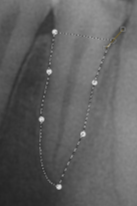 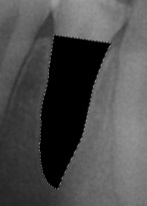 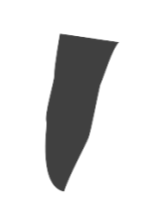 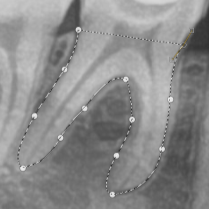 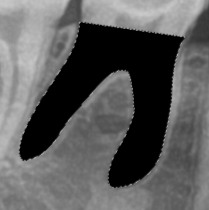 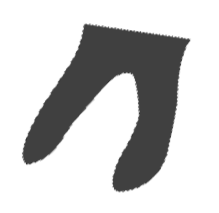 